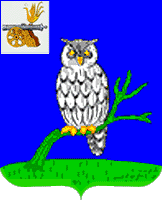 СЫЧЕВСКАЯ РАЙОННАЯ ДУМАРЕШЕНИЕ27  декабря  2019 года                                                                                                № 247О возложении исполнения   полномочий Главы муниципального образования  «Сычевский район» Смоленской  областиВ соответствии с частью 7 статьи 36  Федерального закона от 6 октября 2003 года № 131-ФЗ «Об общих принципах организации местного самоуправления в Российской Федерации», пунктом 12 статьи 27 Устава муниципального образования «Сычевский район» Смоленской области, в связи с отставкой по собственному желанию Главы муниципального образования «Сычевский район» Смоленской области, Сычевская районная ДумаРЕШИЛА:1. Возложить исполнение полномочий Главы муниципального образования «Сычевский район» Смоленской области на Никонорову Татьяну Вениаминовну, заместителя Главы муниципального образования «Сычевский район» Смоленской области, с 1 января 2020 года до избрания Главы муниципального образования «Сычевский район» Смоленской области Сычевской районной Думой из числа кандидатов, представленных конкурсной комиссией по отбору кандидатов на должность Главы муниципального образования «Сычевский район» Смоленской области.2. Настоящее решение вступает в силу с момента его принятия. 3. Настоящее решение опубликовать  в газете «Сычевские вести».Глава муниципального образования«Сычевский  район» Смоленской области____________________     Е.Т. ОрловПредседатель Сычевской районной Думы___________________ М.А.Лопухова